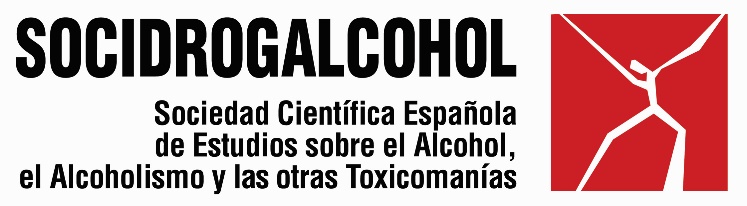 España es el país con mayor consumo de benzodiacepinas del mundoLos niveles de consumo de ansiolíticos, hipnóticos y sedantes están en los más altos de la historia del país23.3.2023 |GranadaGranada acoge del 23 al 25 de marzo en el Hotel Abades Nevada Palace las L Jornadas Nacionales y V Congreso Internacional de Socidrogalcohol, una cita anual en la que cerca de 700 asistentes (600 presenciales y 100 online) tratan de actualizarse en el campo de las adicciones. Acuden a este evento profesionales de distintos campos: psicología, medicina, trabajo social, psiquiatría, trabajo social, salud pública, integración social, etc.Una edición en la que se van a tratar temas muy variados entre los que destaca el consumo de psicofármacos y la automedicación. Y es que, según los datos de la Agencia Española de Medicamento, somos el país con mayor consumo de benzodiacepinas del mundo y el consumo de ansiolíticos, hipnóticos y sedantes está en sus niveles más altos en la historia de nuestro país. La población que más psicofármacos consume son las mujeres, particularmente aquellas entre los 45 y 64 años, según el Informe “Mujeres y Psicofármacos” del gobierno vasco.Sergio Fernández Artamendi, psicólogo y profesor de la Universidad Loyola de Sevilla y miembro de la junta directiva de Socidrogalcohol, se encuentra participando en un estudio en el que se está analizando el consumo en la población joven, entre 14 y 30 años, donde en torno a un tercio los ha consumido alguna vez (con o sin receta).Preocupaciones de los profesionalesEn cuanto al consumo de psicofármacos, a los profesionales de las adicciones les preocupan varias cuestiones. En primer lugar, el elevado consumo de psicofármacos con receta para trastornos sin indicación para ser medicados. En ocasiones, en cambio, sí es necesaria la prescripción y una combinación con terapia psicológica. En segundo lugar, el elevado consumo de psicofármacos sin receta, que revela un patrón de automedicación de los problemas de salud mental. En tercer lugar, es muy preocupante el elevado consumo de psicofármacos, con y sin receta, entre los jóvenes. Según la encuesta ESTUDES, Plan Nacional sobre Drogas, un 10,3% los ha probado y un 3,6% de los jóvenes los consume de forma habitual, las cifras más altas de los últimos años.Fernández lo tiene claro: “los datos reflejan la existencia de un malestar psicológico importante en los jóvenes, pero también nos encontramos una tasa importante de consumo de psicofármacos con receta médica. Es decir, el sistema está medicando los problemas de salud mental de manera importante. Si bien hay casos en los que esto puede ser necesario, el sistema sanitario necesita reforzarse. Necesitamos más médicos y enfermeras de atención primaria con tiempo para sus pacientes y que se les pueda brindar la continuidad asistencial real. También se necesitan más trabajadores sociales, con mayores recursos. Y por supuesto, se necesitan más psicólogos en la sanidad pública y más psiquiatras. A menudo, ante la falta de tiempo y recursos para una intervención psicológica adecuada en el SNS, se recetan psicofármacos, que son un parche que permite salir del paso, de manera temporal, mientras se es atendido”. Muchos problemas de salud, como estos, deben ser tratados por equipos multidisciplinares, que coordinados y con recursos suficientes, puedan trabajar con la persona de manera holística y completa. Por estas razones, la solución no pasa solo pro incrementar el número de psicólogos, sino de mejorar la asistencia en atención primaria, previa al recursos especializado, dotar de mayores recursos a los profesionales y coordinar a los equipos de salud mental de manera adecuada.El psicólogo ha señalado a La Rioja como un ejemplo a seguir, después de que este mismo mes haya aprobado un Plan de Salud Mental en la dirección adecuada, al subir la ratio de psicólogos y psiquiatras en el Sistema Público de Salud. Otro campo de actuación necesario, según el profesional serían las campañas de sensibilización sobre el riesgo del uso y abuso de psicofármacos, así como programas de prevención de los problemas de salud mental desde la infancia temprana.Francisco Pascual, presidente de Socidrogalcohol, ha destacado esta edición al celebrarse el 50 Aniversario de las Jornadas Nacionales. La sociedad científica tiene ahora 54 años de los que casi de forma ininterrumpida ha celebrado este evento de actualización y trabajo en red entre profesionales: “hoy arrancamos las L Jornadas Nacionales y 5th International Congress con grandes referentes del mundo de las adicciones que nos van a hablar de temas muy variados”. Manuel Rodríguez, presidente del Comité Organizador, ha destacado también la importancia de que este evento se celebre de manera rotatoria por el territorio español y que este año llegue a Andalucía, concretamente a Granada, y se acerque a los profesionales de la red andaluza. En el congreso se van a tratar temas como el consumo de riesgo de cannabis, políticas de alcohol, manejo de adicciones comportamentales, nuevas drogas, nuevas terapias de sustitución con opioides, chemsex, discapacidad y adicciones, etc.PROGRAMA COMPLETO: https://jornadas2023.socidrogalcohol.org/programa/PONENTES: https://jornadas2023.socidrogalcohol.org/ponentes/Para más información:Mireia Pascual. Periodista de Socidrogalcohol.696 41 65 18. Mireia.pascual@gmail.com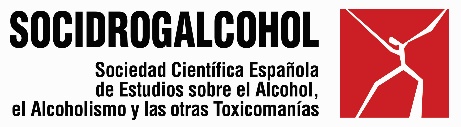 